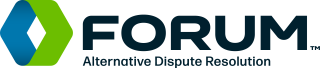 Dispute Resolution for Domain NamesSupplemental RulesTHE Forum’s SUPPLEMENTAL RULES TO ICANN'S UNIFORM DOMAIN NAME DISPUTE RESOLUTION POLICY1.  DefinitionsThe Rules means the Rules for the Uniform Domain Name Dispute Resolution Policy, approved by the Internet Corporation for Assigned Names and Numbers (ICANN), having an effective date of July 31, 2015.(b)	The Policy means the Uniform Domain Name Dispute Resolution Policy approved by ICANN on September 28, 2013.(c)	The Forum also refers to the National Arbitration Forum.“The Holder of a Domain Name Registration,” as used in The Rules (Rule 1), means the single person or entity listed in the registration information, as verified by the Registrar, at the time of commencement.A Complainant wishing to make an argument for a single Respondent having multiple aliases must comply with Supplemental Rules 4(c) and 17(a)(i).“The Party Initiating a Complaint Concerning a Domain Name Registration,” as used in The Rules (Rule 1), means the single person or entity claiming to have rights in the domain name, or multiple persons or entities who have a sufficient nexus who can each claim to have rights to all domain names listed in the Complaint.  Submit. In these Supplemental Rules or in a Forum or Panel Order, documents are deemed Submitted when received by the Forum’s mail server based on U.S. Central Time;
Calendar Days means that all days, including weekends and international and national holidays, shall be counted in determining all deadlines and due dates. Exceptions-Deadlines:(i) In the event that a deadline falls on a  federal holiday, as defined by 5 U.S.C. §6103, the deadline shall be extended to the following Calendar Day. (ii) In the event that a Calendar Day deadline falls on a Saturday or Sunday, the deadline shall be extended to the following Calendar Day.2.  ScopeThe Forum will apply the Rules, the Policy and the Forum’s Supplemental Rules in effect at the time a Complaint is Submitted.  The Forum’s Supplemental Rules may be amended by the Forum in its sole discretion.3.  CommunicationsAll communications must be directed to the Forum and not to the Panel.4.  The ComplaintThe Complaint must include all elements listed in Paragraph 3(b) of the Rules; and may not exceed fifteen (15) pages.The Complaint must be sent to the Forum by e-mail (domaindispute@adrforum.com) or filed online through the Forum’s online filing platform at https://secure.adrforum.com/ddfiling.  (i)	The Complaint (see sub-paragraph (a) above) must be a separate file (file must not include Annexes).(ii)	All documents must be in a format as specified in Annex A to these Supplemental Rules, unless approved by the Forum in advance.(iii)	Individual files must not exceed the file size restrictions as set forth in Annex A to these Supplemental Rules unless approved by the Forum in advance.  The Annexes may be divided into multiple files as needed.No individual email, including attachments, may exceed the email size restrictions set forth in Annex A to these Supplemental Rules unless approved by the Forum in advance. Multiple emails may be used to transmit a single set of Complaint documents; the subject line of each email relating to a single Complaint must reference the fact that multiple emails have been send (refer to Annex A for suggested wording)The Forum may rename electronic files compatible with internal naming conventions, for ease of internal and Panel use. (c)  Any arguments alleging Respondent aliases must be included in the Complaint for Panel consideration. (i)	All Complaints alleging multiple aliases will be subject to an increased filing fee (see Supp. Rule 17 (a)(i)).(ii)	If the Panel determines that insufficient evidence is presented to link the alleged aliases, the domain names held by the unrelated registrants will not be subject to further consideration by that Panel; no portion of the filing fee will be refunded.5.  The ResponseThe Response must include all elements listed in Paragraph 5(b) of the Rules and may not exceed fifteen (15) pages.  The method used by the Forum to communicate to the Respondent will be:the e-mail address Respondent provided in the Response;if no Response is Submitted or if no e-mail address is provided in the Response, the e-mail address of the Respondent is the email address provided to the Forum by the Registrar. The Response must be sent to the Forum by e-mail (domaindispute@adrforum.com) or filed online through the Forum’s online filing platform at https://secure.adrforum.com/ddfiling. (i)	The Response (see sub-paragraph (a) above) must be a separate file (file must not include Annexes).(ii)	All documents must be in a format as specified in Annex A to these Supplemental Rules, unless approved by the Forum in advance.(iii)	Individual files must not exceed the file size restrictions as set forth in Annex A to these Supplemental Rules unless approved by the Forum in advance.  The Annexes may be divided into multiple files as needed.(iv)	No individual email, including attachments, may exceed the email size restrictions set forth in Annex A to these Supplemental Rules unless approved by the Forum in advance; multiple emails may be used to transmit a single set of Response documents.(v)	The Forum may rename electronic files compatible with internal naming conventions, for ease of internal and Panel use. 6.  Extensions and StaysExtensions for Filing a Response
To receive a four-day extension under Rule 5(b), Respondent must:Notify the Forum of the extension request via email (to the case coordinator and/or to domaindispute@adrforum.com), andcopy Complainant.The Forum will “reply to all,” notifying the Respondent of the new Response deadline.Receiving an Extension under Rule 5(b) and Supp. Rule 6(a)(i) does not preclude the Respondent from also seeking an extension under Rule 5(e)  provided Supplemental Rule 6(a)(ii) is met.Rule 5(d) provides that the Respondent may request additional time to Submit a Response.  Any request by the Respondent for an extension or any joint request by the parties for an extension must:be Submitted in writing to the Forum (copied to the complainant) within the time for the Response to be Submitted;
state the exceptional circumstances warranting the request for an extension;
state the length of the extension being requested (no more than twenty (20) additional Calendar Days); andbe Submitted with an extension fee of $100.The Forum may exercise its discretion in determining whether exceptional circumstances exist warranting an extension and if so, the length of the extension.  No request for an extension will be approved if any of the conditions set forth in Paragraph 6(a) have not been performed.
(b).  Stays of the Administrative Proceeding and Settlement
If a Panel has not been appointed by the Forum, parties may jointly request a stay for a one-time period of forty-five Calendar Days, provided that both parties have agreed to the stay in writing and that the parties Submit the signed agreement to the Forum; an electronic signature (refer to Annex A) will be accepted.  A Model Form is available on the Forum’s website:  https://www.adrforum.com/domain-dispute/udrp 
Prior to expiration of the Stay, at least one party must request in writing that the case be reinstated.  Absent this written request, the Forum will automatically dismiss the case without prejudice.Settlement If the purpose of the Stay is to discuss and facilitate settlement, Rule 17 applies.  A settlement form must be provided to Forum for the Registrar to unlock and transfer the domain name. The settlement form is available at https://www.adrforum.com/domain-dispute/udrp.  Once the settlement terms (e.g. transfer of the domain names) have been implemented by the Registrar, the Complainant must notify the Forum in writing of that fact.  A form that may be used for this purpose is available at https://www.adrforum.com/domain-dispute/udrp .
7. 	Submission of other Written Statements and Documents
	If a party requests an additional written submission be considered by the Panel, the additional submission must be sent to Forum along with proof of service on the opposing party(s).  Forum will forward all additional submissions to the Panel. It is within the discretion of the Panel to accept or consider additional unsolicited submission(s).The Record of the Administrative Proceeding.The Complaint, Response, and additional written statements and documents provided in Paragraph 12 of the Rules and Paragraph 7 of the Supplemental Rules constitute the complete record to be considered by the Panel.9.  Appointment of the Panel and Timing of DecisionThe Forum will maintain and publish a list of Panelists and their qualifications to which any party will be directed on the Forum's web site, https://www.adrforum.com/domain-dispute/search-panelists.   The Forum will appoint a Panelist from this list to serve as a single-member Panel.In cases involving a three-member Panel, the Forum will select a Chair for the three-member Panel and will endeavor to select a Chair who was not from the list of Panelist candidates provided by the parties pursuant to Paragraph 6(e) of the Rules.  The Chair will sign all Orders and the Decision, coordinate and preside over the proceeding, and forward to the Forum the Panel’s decision, including any concurring or dissenting opinion as required by Paragraph 15 of the Rules.In cases where the Complainant requested a three-member Panel and no Response was Submitted as required by Rule 5(a), the Complainant may be given the option of converting the three-member Panel to a single-member Panel:After the time for the Response has expired, the Forum will notify the Complainant that no response was Submitted and that the Complainant may convert its three-member Panel request to a single-member Panel request;Within five (5) Calendar Days of this notification, the Complainant, by e-mail to the Forum (domaindispute@adrforum.com), may request that the three-member Panel be converted to a single-member Panel;If a single-member Panel is requested, the Forum will select a Panelist from its list of Panelists, not on the list of Panelists Submitted by the Complainant; andIf a single-member Panel is appointed to decide the case, the Complainant will be reimbursed $1,000 of its fee.If the Complainant fails to request that the three-member Panel be converted to a single-member Panel as provided in paragraph 9(c)(ii) above, the selection of the three-member Panel will be as follows:The Complainant must provide a list of three candidates and the Forum will endeavor to select a Panelist from that list as provided in Rule 6(e);(ii) 	The Forum will select a Panelist from its list of Panel members; and The Forum will supply to the parties a list of five candidates and will select a Panelist as provided in Rule 6(e).In cases where the Respondent requested a three-member Panel and the Complaint is withdrawn prior to the appointment of a Panel, the Respondent will be reimbursed $1,000 of its fee.10.  Impartiality and All Forum Panelists will take an oath to be neutral and independent.A Panelist will be disqualified if circumstances exist that create a conflict of interest or cause the Panelist to be unfair and biased, including but not limited to the following:The Panelist has a personal bias or prejudice concerning a party or personal knowledge of disputed evidentiary facts;The Panelist has served as an attorney to any party or the Panelist  has been associated with an attorney who has represented a party during that association;The Panelist, individually or as a fiduciary, or the Panelist’s  spouse or minor child residing in the Panelist’s  household, has a direct financial interest in a matter before the Panelist;The Panelist or the Panelist’s spouse, or a person within the third degree of relationship to either of them, or the spouse of such a person:(1) Is a party to the proceeding, or an officer, director, or trustee of a Party; or(2) Is acting as a lawyer or representative in the proceeding.A party may challenge the selection of a Panelist, provided that a decision has not already been published, by filing with the Forum a written request stating the circumstances and specific reasons for the disqualification.A request to challenge must be filed in writing with the Forum within five (5) Calendar Days of the date of receipt of the notice of the selection.Provided a decision has not already been published by the selected Panelist, the Forum will promptly review the challenge and determine whether circumstances exist requiring Panelist disqualification in accord with this rule.11.  Communications Between Parties and the PanelNo party may directly communicate with a Panelist.The parties may communicate with the Case Coordinator assigned to their proceeding by phone or e-mail.Any request by a party for any type of action by the Forum or Panel must be communicated in writing to the Forum and the opposing party(s).12. Withdrawal Prior to CommencementBefore the five (5) Calendar Day deficiency period described in Rule 4(b) expires, the Complainant may withdraw the Complaint without prejudice.  A withdrawal request must be Submitted to the Forum in writing and signed by the Complainant; an electronic signature complying (refer to Annex A) will be accepted.  Upon the Forum’s receipt of the withdrawal request, the Complaint will be withdrawn without prejudice and the administrative proceeding will be terminated.The Complainant may re-initiate a proceeding, which was properly withdrawn pursuant to Supplemental Rule 12(a)(i), within thirty (30) Calendar Days.  A re-initiation fee of $100 must accompany the request to re-initiate the proceeding.If the Complaint was withdrawn pursuant to Supplemental Rule 12(a)(i) and if the Complainant does not re-initiate the Complaint at the end of thirty (30) Calendar Days, a subsequent Complaint will be treated as a new Complaint and must be accompanied by payment of the appropriate fees.After Commencement and Prior to Response:  After commencement, but before the Forum has received a Response that complies with Supplemental Rule 5, the Complaint may be withdrawn by the Complainant.  A withdrawal request must be Submitted to the Forum in writing and signed by the Complainant; an electronic signature (refer to Annex A) will be accepted.  A Complaint dismissed by the Forum pursuant to Supplemental Rule 12(b)(i) will be dismissed without prejudice.After commencement, but before the Forum has received a Response that complies with Supplemental Rule 5, the Complaint may be withdrawn pursuant to a joint request made by both parties.  A withdrawal request must be Submitted to the Forum in writing and signed by both Parties; electronic signatures (refer to Annex A) will be accepted.  A Complaint dismissed by the Forum pursuant to Supplemental Rule 12(b)(ii) will be dismissed with prejudice unless the parties agree otherwise.After Response is Received:  After a Response that complies with Supplemental Rule 5 has been received by the Forum, but before a Panel decision is published, the Complaint may be withdrawn if both parties agree to the withdrawal.  A withdrawal request must be Submitted to the Forum in writing and signed by both parties; electronic signatures (refer to Annex A) will be accepted.  A Complaint dismissed by the Forum pursuant to Supplemental Rule 12(c) will be dismissed with prejudice unless the parties agree otherwise.The Complaint cannot be withdrawn after a Panel decision is published.13.  Panel DecisionsPanel decisions will meet the requirements set forth in Paragraph 15 of the Rules and will be of a length that the Panel deems appropriate.14.  Correction of Clerical Mistakes. Clerical mistakes or clerical errors in the Panel’s decision arising from oversight or omission by the Panel may be corrected by the Director of Arbitration for the Forum. 15.  Communication of Decision to Parties; Publication of Decision.The Forum will publish the decision by submitting the Panel’s decision to the parties, ICANN, and the Registrar as required by the Rules, and by publishing the full decision on a publicly accessible web site.All requests pursuant to Policy paragraph 4(j) and Rule 16(b) to have a portion of the decision redacted, must be made in the Complaint, the Response, or an Additional Submission that is Submitted before the Panel’s decision is published.16.  Conclusion of the Proceedings.Once the Panel’s decision is issued, the case is closed with the Forum.  No further submissions or requests will be considered.17.  Fees (U.S. Dollars)(a)  Fees:(i)	If a Complainant alleges that a single Respondent is using multiple aliases and makes such arguments in the Complaint for Panel consideration per Supplemental Rule 4(e), the filing fee shall be increased proportionately to the number of aliases involved.  Please contact the Forum at domaindispute@adrforum.com with the number of domain names and the number of aliases to obtain a fee quote.	(b) Participatory hearings:As stated in the Rules, in exceptional circumstances (for example, in the event an in-person hearing is held), the Forum may require the Parties to pay additional fees, which will be established by agreement of the Parties and the Director of Arbitration for the Forum prior to the appointment of the Panel.(c) Non-refundable fees:Fees to be paid to the Forum as provided in these Supplemental Rules must be paid in U.S. Dollars and are non-refundable, except as provided in Supplemental Rule 9(c)(iv) and 9(e).Forms of paymentPayment shall be made in one of the following forms:Credit card;
Certified check; or
Personal/business check.(e)  If any form of payment is cancelled, stopped, returned unpaid or dishonored, without prior written authorization from the Forum, the Forum reserves the right to charge a service fee of $50 for each cancelled, stopped, returned or dishonored payment.18.  Effective DateThese Supplemental Rules apply to all cases filed on or afterOctober 1, 2019.  Annex A to Forum’s Supplemental RulesThe purpose of this annex is to define technical requirements for electronic submissions.  Types of Files SupportedThe Forum will accept files having the following extensions.  If you have a file in a format not specified, you must have advance permission from the Forum or your submission may be rejected.  .pdf .doc/.docx  .rtf.jpg.tiff.xls/.xlsx .htm/.htmlFile Size RestrictionsNo individual file may exceed 10 MB; a preferred file size limitation is 5 MB.  No party may submit electronic case documents in excess of 50MB, in the aggregate, per case number, without advance approval from the Forum (such approval will be limited to very large or complex cases).Email Size RestrictionsNo individual email may exceed 10 MB.The documents for a single case number may be sent in multiple emails, subject to the limitations in 2(b), above.  SUGGESTIONS AND REMINDERSMultiple Email SuggestionsThe Forum suggests that each email relating to a single case be notated in the subject line with a single representative domain name by which all of the emails can be linked; if an FA number has already been assigned, the Forum requests that the parties use that number in the subject line of all correspondence.The Forum suggests that each email relating to a single case bear a notation in the subject line indicating the number of emails in the batch.The Forum suggests that each email relating to a single case indicate what the party is filing.Example :  COMPLAINT regarding <domain.com>  1 of 3Example:  RESPONDENTS ADDITIONAL SUBMISSION FA####### 1 of 1Electronic SignaturesThe UDRP permits “any electronic signature.”  The Forum recommends the following:A scanned signature inserted into the appropriate place in a document.The use of /s/ to indicate an electronic signature (i.e. /s/ John Doe)The Forum does not accept links to files located on external servers and is not responsible for gathering electronic files.  All files must be sent to the Forum following the UDRP Rules and Supplemental Rules.Number of Disputed Domain NamesSingle-Member PanelThree-Member Panel1 – 2$1,330$2,6603 – 5$1,480$2,9606 – 10$1,830$3,66011 – 15$2,280$4,56016 or morePlease contact the Forum for a fee quote.Please contact the Forum for a fee quote.